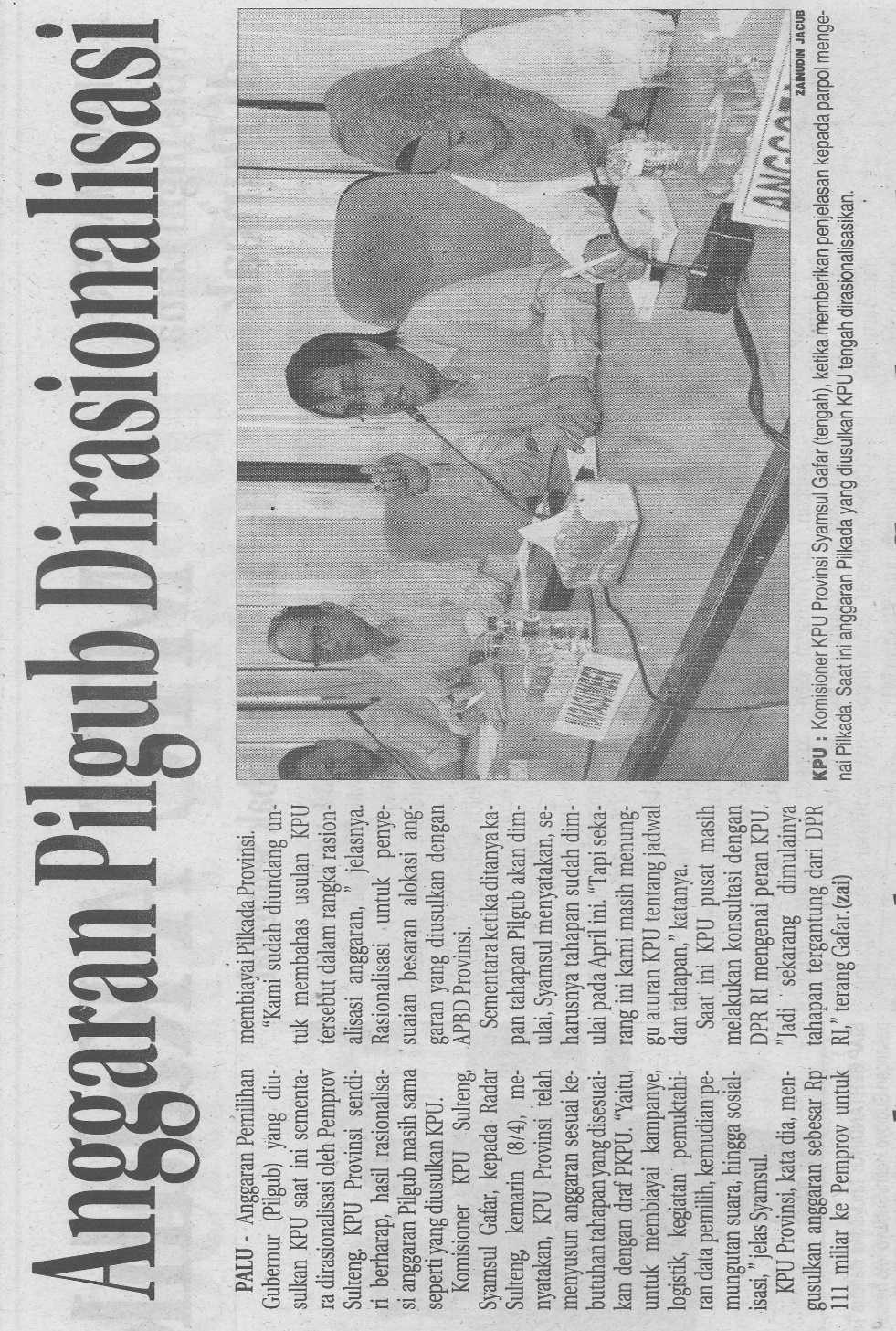 Harian    :  RadarKasubaudSulteng 1Hari, tanggal:Kamis, 9 April 2015KasubaudSulteng 1Keterangan:Anggaran Pilgub DirasionalisasiKasubaudSulteng 1Entitas:PaluKasubaudSulteng 1